PRESENTAZIONE DELL’IDEA D’IMPRESANOME E COGNOME _______________________________________________________________Email ___________________________________________________________________________PEC _____________________________________________________________________________Telefono ________________________________________________________________________ILLUSTRAZIONE IDEA IMPRENDITORIALETITOLO DELL’IDEA ______________________________________________________________________________, lì ___/___/_____						Firma
         ________________________________DESCRIZIONE DELL’IDEA PROGETTUALE(Fornire una descrizione sintetica dell’idea d’impresa che si intende sviluppare durante il percorso, con particolare riferimento a: origine dell’idea, motivazioni, descrizione dell’idea-progetto e del prodotto/servizio che si intende offrire – max 4000 caratteri esclusi gli spazi)FATTIBILITÀ ECONOMICA(Riportare il piano economico dell’idea di impresa che sia esplicativo della concreta realizzabilità del progetto - max 3500 caratteri esclusi gli spazi)INNOVAZIONE DELLA PROPOSTA(Esprimere il carattere innovativo dell’idea d’impresa rispetto a: tematica, tipologia di attività/prodotto proposti, processo – max 3500 caratteri esclusi gli spazi)IMPATTO SOCIO-ECONOMICO E OCCUPAZIONALE(Esprimere l’impatto generato dall’idea d’impresa rispetto a ricadute occupazionali e impatto socio-economico sul territorio comunale): max 3500 caratteri esclusi gli spazi)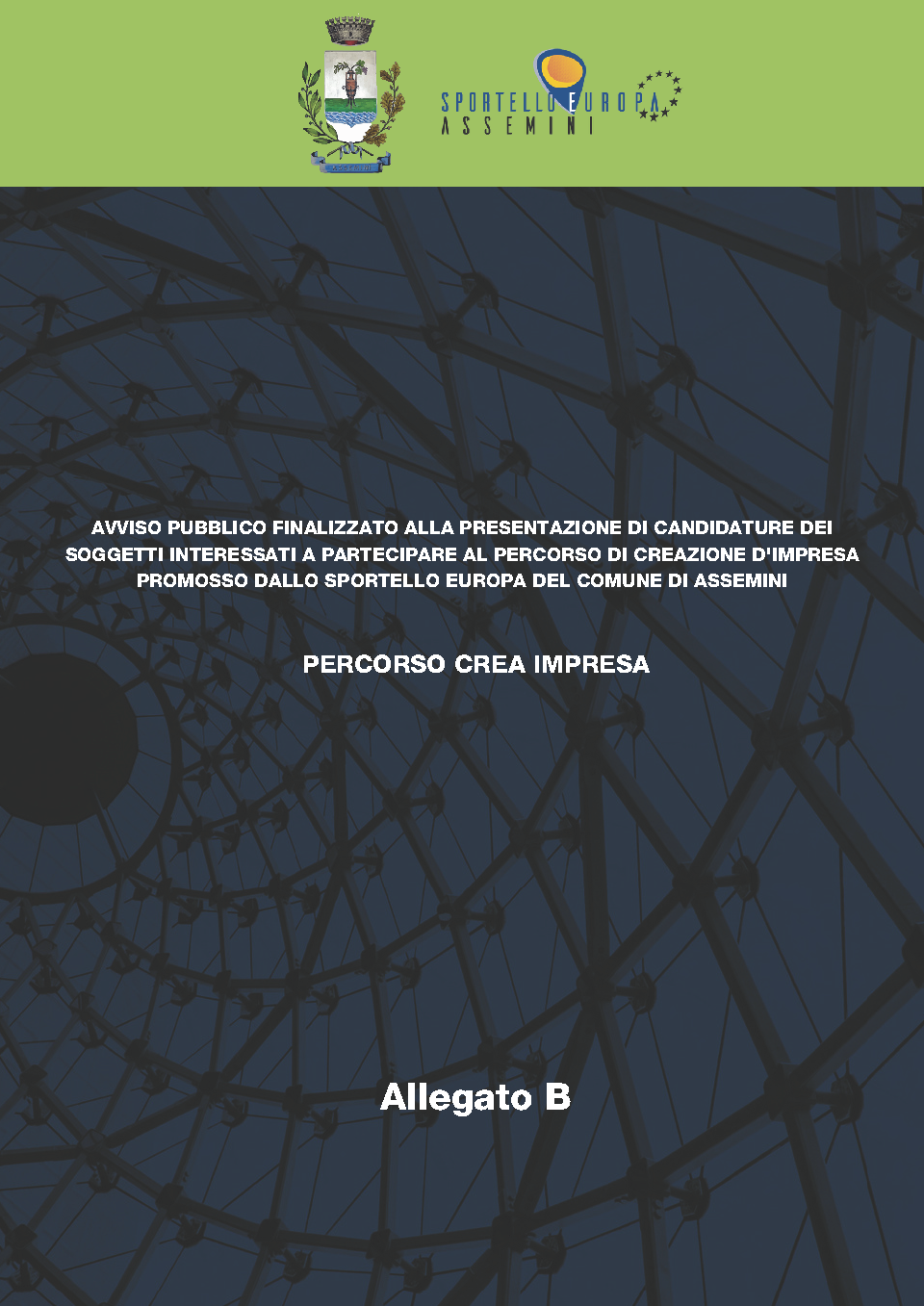 